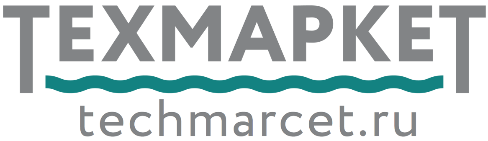                                Опросный лист для заказа термочехлов           Пример эскиза прилагаемого к опросному листу (по возможности)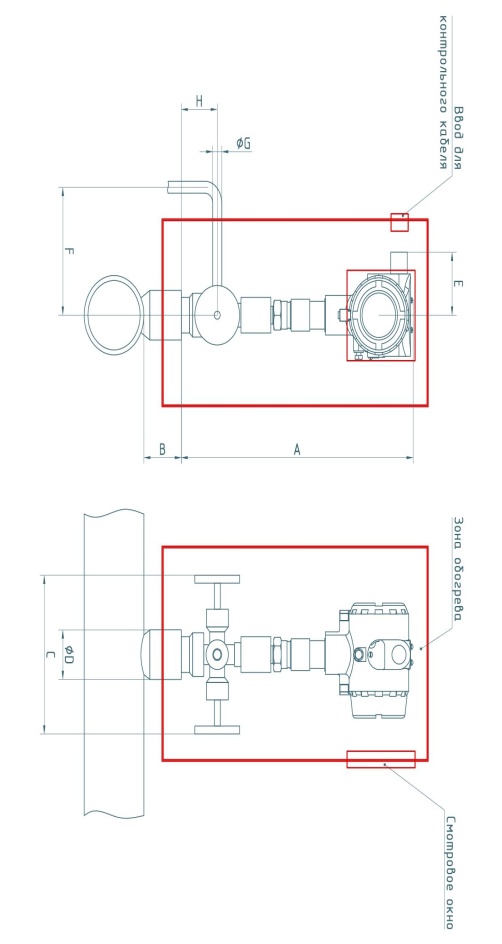 1. Общие данные1. Общие данныеОрганизацияКонтактное лицо / контактыНазвание объектаШифр проекта / № опросного листаЗона установки  Взрывоопасная            ОбщепромышленнаяАбсолютный минимум температуры наружного воздуха (-60°С по умолчанию)Температура рабочей средыКоличество термочехлов2. Описание оборудования, размещаемого в термочехле2. Описание оборудования, размещаемого в термочехлеНаименование прибора, наименование арматуры размещенной в термочехле, наименование приводаВентильные блоки, краны, задвижки, бобышки, патрубки, фланцы и т.д. При наличии арматуры приложить эскиз с габаритными и присоединительными размерами. Для фланцев указывать наружный диаметр и толщину или Ду(Dn) / Pу(Pn)1)2)3)Способ установки  На фланце    -   Диаметр фланца (наружный)  ____________мм  На бобышке -  Диаметр бобышки (наружный)   __________мм  На трубе       -  Диаметр трубы (наружный)   __________мм  Прочее________________________________________________Дополнительно3. Обогрев3. ОбогревОбогрев термочехла  Без обогрева  Саморегулирующийся греющий кабель (по умолчанию)  Нагреватель ОУР-ПЛТребование к температуре внутри термочехла при обогреве(по умолчанию от 10 до 20°С)От______________ до_______________ °СОбогрев импульсных трубок(опросный лист для обогрева импульсных трубок ИМПЛАЙН заполняется отдельно)Количество ____________________________________________штДлина_________________________________________________ммДиаметр_______________________________________________мм  Без обогрева  Фирменная система «Термочулок ТЕРМОТЕК»  Предизолированная импульсная трубка ИМПЛАЙН с электрообогревомКонструктивные особенности термочехлаКонструктивные особенности термочехлаСмотровое окно  Без окна                   С окном, габариты  ДхШ _____х_____мм  Прозрачное без открывания  Прозрачное с открыванием  Глухое (по умолчанию)Подключение к питанию системы электрообогрева  Соединительная коробка (по умолчание)  Закрепить соединительную коробку на корпусе термошкафа  Длина кабеля питания от термочехла (по умолчанию длина 1 м) _________м  ВилкаКабель питания для системы электрообогреваМарка кабеля или внешний диаметр__________________________Марка металлорукава______________________________________Ду/Наружный диаметр металлорукава _____________________ммНадпись на маркировочной пластине